Belhocine : https://prof27math.weebly.com/عــــــــطـلــة ســــعـيـــدةاختبار الفصل الثالث في مادة: الرياضياتالمؤسسة:                                                                                   السنة الدراسية: المستوى: أولى متوسط                                                                                     المدة: 2 ساعة                                    التمرين الأول: (3ن)بين الجدول الذي يمثل وضعية تناسبية و الذي لا يمثل وضعية تناسبية؟ مع التعليل.حل المعادلتين التاليتين:التمرين الثاني: (4ن)الجدول التالي يمثل وضعية تناسبية:أحسب معامل التناسبية.انقل ثم أكمل الجدول.المسألة: (6ن)يحتوي قسم سنة أولى متوسط على 40 تلميذاً، يمارسون ثلاث رياضات موزعة كما يلي:انقل ثم أكمل الجدول بالإجابة على الأسئلة التالية:أحسب عدد التلاميذ الذين يمارسون كرة السلة؟ أحسب النسبة المئوية لكل رياضة؟ أحسب النسبة المئوية للتلاميذ الذين يمارسون كرة القدم و كرة اليد معاً؟تنظيم الورقة مطلوب                                              صفحة 1من 1                                                 بالتوفيق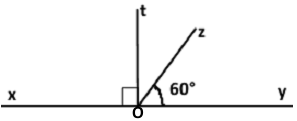 